PARENT ACTIVITY LETTER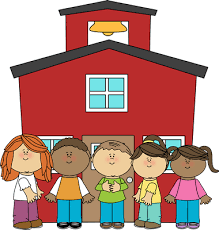 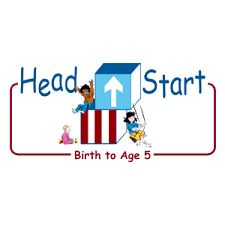 The PAL Letters are developed to support your child’s academic/social-emotional progress and are related to the program’s School Readiness goals.FOCUS BOOKRecommended Read Aloud: Little Red Riding Hood by Bonnie Dobkin***Please remember to read aloud to your child daily. We recommend reading a minimum of 3 hours per week with your child.Primary Objectives for the activity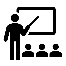 This activity will encourage 1a: Manages   feelings.At home, observe how your child manages his or her feelings. When your child uses acceptable strategies, acknowledge the behavior and encourage it by explaining the desired outcome. For example, another child takes a truck from your child, your child says “No, that’s my truck!” and then looks at you. You might respond by saying. “You told her that was your truck and now she knows you had it first and that you want it back.